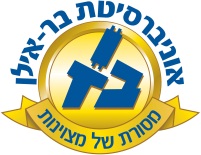 שם ומספר הקורס:  ניהול פרויקטים מתקדם סוג הקורס: שיעורשנת לימודים:  תשע"ו		 סמסטר:   א'                          היקף שעות:  2מרצה: ד"ר אלכס קומן     דוא"ל: aleximo.coman@gmail.comאתר באינטרנט:  www.coman.orgמתרגלת: גב ליאת ליפשיץ אנגל   דוא"ל: liat.engelif@gmail.comא. מטרות הקורס: לימוד ההיבטים בניהול משאבים, תהליכים ותוצרים של פרויקטים מתקדמים. יושם דגש על פרויקטי מו"פ בסביבת אי ודאות גבוהה.ב. תוכן הקורס: הקורס מציג את הכלים בחזית המחקר והיישום בתחום ניהול הפרויקטים. מהלך השיעורים: ההרצאות מורכבות מהצגת מודלים והמחשתם על ארגונים טכנולוגיים בארץ ובעולם וממצגות סטודנטים על פרויקטים בהם התנסו.    תכנית הוראה מפורטת לכל השיעורים:ג. חובות הקורס: חובות / דרישות / מטלות:התרגילים מוגשים בזוגות, שבוע לאחר שנמסרו לסטודנט.הגשת כל התרגילים - חובה. לא יתקבלו איחורים.על הסטודנט להיות נוכח ב90%- מההרצאות, להגיש את התרגילים במועד, ולקבל ציון עובר בכל אחד ממרכיבי הקורס. מרכיבי הציון הסופי (ציון מספרי / ציון עובר):תרגילי בית (זוגות):			חובת הגשה (עובר\נכשל)בחינה: 					80%פרויקט מסכם (זוגות):			10%מצגת					10%את תרגילי הבית והפרויקט המסכם יש להגיש למתרגלת במייל: liat.engelif@gmail.comאת המצגת יש לשלוח למרצה במייל aleximo.coman@gmail.com  ולקבל את אישורו עד שבוע לפני מועד הצגת המצגת בכיתה.ד. ביבליוגרפיה:     ספרי הלימוד (textbooks) וספרי עזר נוספים: Project Management Institute, A Guide to the Project Management Body of Knowledge (PMBOK® Guide) – 4th Edition, Paperback, 2008.בעז רונן ושמעון פס, ניהול ממוקד: לעשות יותר עם מה שיש. הוצאת הוד-עמי, 2004.אליהו גולדרט- "שרשרת קריטית". חומר מחייב למבחנים: ההרצאות,הספר שרשרת קריטית.מס' השיעורנושא השיעור1אלומת הפרויקט RPG. ניהול פרויקט בתוכנת MS Project2ניהול משאבים: פרויקטאלי\מטריציוני\משולב. חוק X10 בהקצאה מאוחרת של משאבים.3ניהול תהליך אפיון חלופות: RFI, RFP/Q, SOW, WBS.4סיווג בשלות התהליך: CMM. סיווג סיכוני פרוייקט: ABCD.5ניהול משפך ייזום פרוייקטים, חיזוי.6הערכת שווי פרוייקט. 7ניהול אי ודאות - Real-Options8קבלת החלטות – ניהול עוצמה, קוטביות. משא ומתן, פיתרונות יצירתיים.9ניהול לפי אילוצים: TOC10זוויות תקיפה באפיון המוצר, Dynamic QFD , Configuration Control11הנדסה משולבת. ניהול פלטפורמת מוצר.12יצירתיות טכנולוגית: Xenogamy.